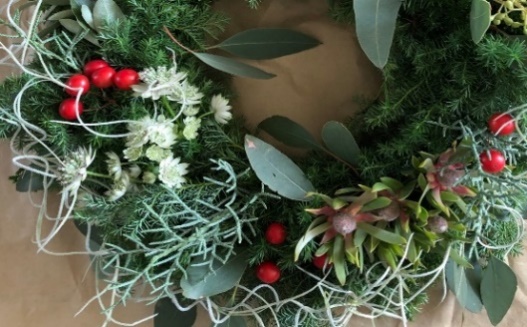 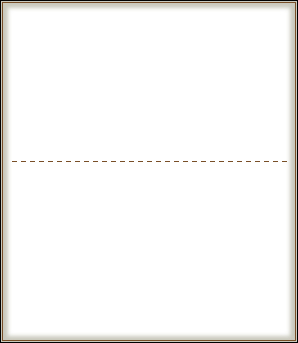 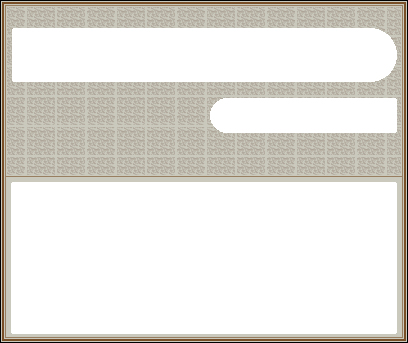 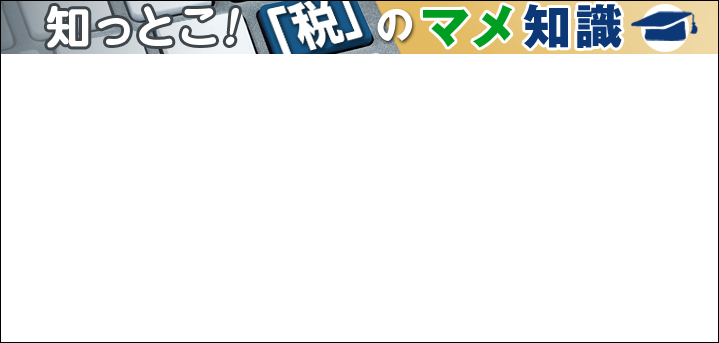 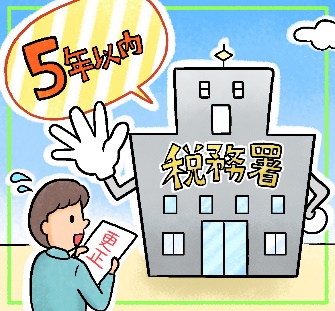 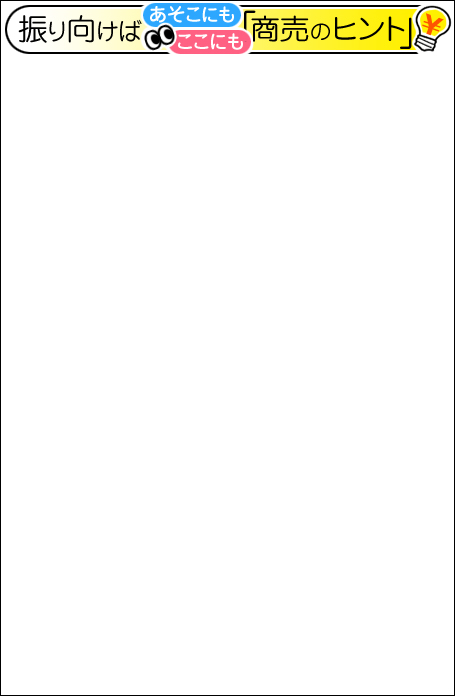 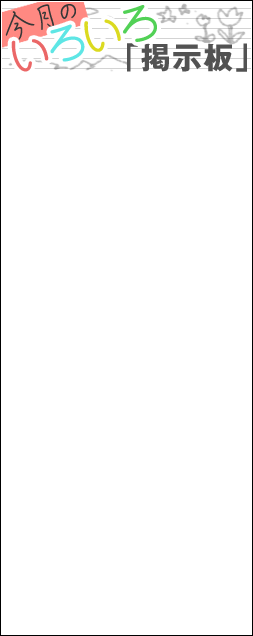 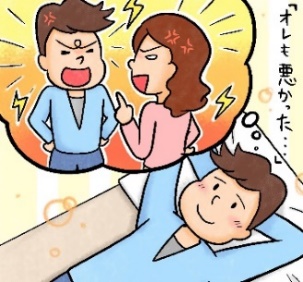 【第２回目・セミナー報告】佐藤圭浩です。11月11日（金）に弊社会議室にて、第２回『決算書の読み方』セミナーを実施しました。前回に引き続き満席での開催となり、基本項目から応用項目まで解説しました。ご参加いただいた皆様、お忙しいところありがとうございました。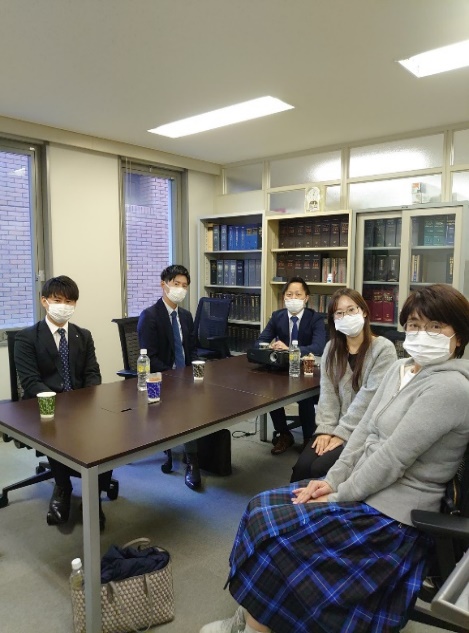 昨今は新型コロナウイルス感染症の影響で、忘年会や対面でのセミナーを開催できず、クライアントの皆様と直接お話しする機会が少なくなっておりましたが、今回のセミナーを通じて、些細なご質問をいただいたり、対面での会話の重要性を再認識できました。今後も対面に限らず、オンラインでのセミナーや勉強会を定期的に実施予定ですので、「こんなテーマで勉強会をしてほしい！」「自社で従業員向けに研修をしてほしい」などご希望がございましたら、お気軽に担当者までご相談ください！！

子供からオジサンまで男性は何故か「都こんぶ」が大好きなようですね（笑）　　　我が家の男性たち限定かも知れませんが、皆さまのお宅ではいかがでしょうか？　　　最近、スーパーで見つけ迷わず購入した「都こんぶ」の会社が出している　　　　「ポン酢」。この１本に都こんぶ50箱分の調味液が入っているそうです。開封した瞬間から懐かしい「都こんぶ」の香りがぷぅ～んとします。味自体はそれほど特別感はなく、あくまでも子供の頃から食べなれた「都こんぶ」を懐かしむ程度のものでした。個人的な感想なので、都こんぶを愛する男性の方々はまた格別な思いがあるのかも知れません。どちらかというと濃厚ではなくあっさり系、イメージとしてはノンオイルドレッシングに近いようにも思います。鍋用より冷奴やおひたしにかけて食べるのがちょうど良いかとに思います。ポン酢にしては比較的安価で税抜400円前後ですから話のネタに試されてはいかがでしょう。(李)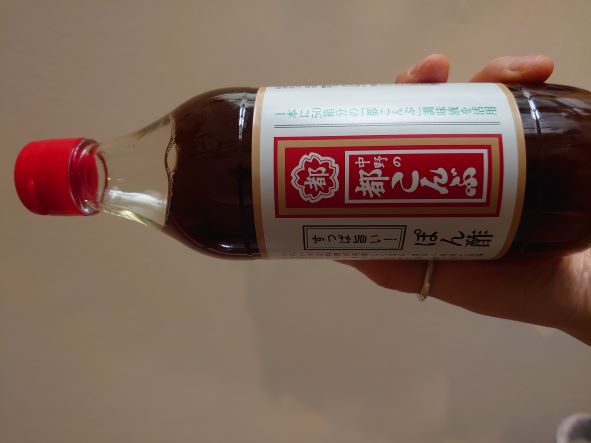 